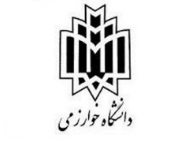 گواهی اصالت تألیف / تصنیف/ترجمه   اینجانب .............................................. مؤلف / به‌نمایندگی از مؤلفان / مترجمان كتاب.......................................................... كه امتياز چاپ و نشر آن صرفاً به مرکز چاپ و انتشارات دانشگاه خوارزمی اعطا می‌شود، تعهد می‌کنم كه شخصاً درخصوص تألیف/ترجمه آن اقدام كرده و اثر ارسالي توسط شخص ديگري به غیر از این‌جانب، فرد يا افرادي كه نام آن‌ها در صفحه عنوان آمده، تألیف /ترجمه نشده است.وضعيت تألیف /ترجمه كتاب لطفاً فقط يكي از گزینه‌های زير را مشخص فرماييد:كتاب فقط توسط اینجانب تألیف/ترجمه شده است.   كتاب توسط اینجانب و افراد زير تألیف /ترجمه شده است. نام و نام خانوادگي، ميزان سهم و امضای افرادي كه در تألیف/ ترجمه اين اثر مشاركت داشته‌اند به تربيت ميزان مشاركت به‌شرح زير است:امضاءدرصد میزان شرکت در تالیف/ترجمهمرتبه علمینام و نام خانوادگیردیف12345